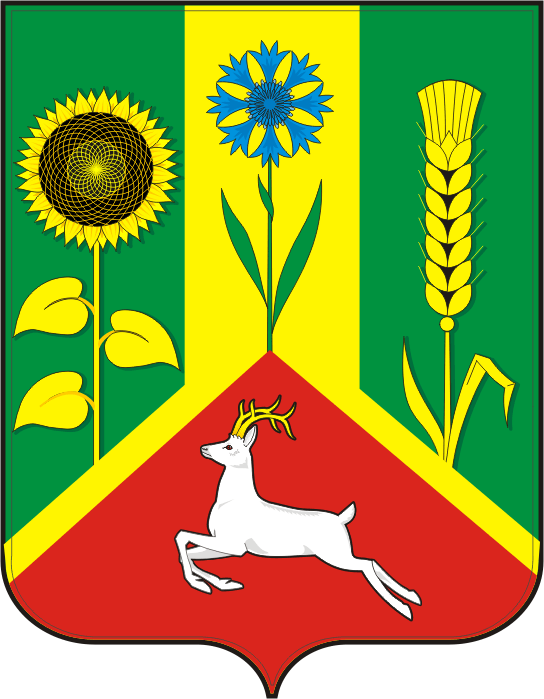 АДМИНИСТРАЦИЯ ВАСИЛЬЕВСКОГО СЕЛЬСОВЕТАСАРАКТАШСКОГО РАЙОНА ОРЕНБУРГСКОЙ ОБЛАСТИП О С Т А Н О В Л Е Н И Е_________________________________________________________________________________________________________03.08.2020	                          с. Васильевка                             №  49-п             В целях обеспечения проведения встреч с избирателями в форме собраний зарегистрированных кандидатов, их доверенных лиц, политических партий, выдвинувших зарегистрированных кандидатов, руководствуясь статьёй 53 Федерального закона от 12 июня 2002 года № 67-ФЗ «Об основных гарантиях избирательных прав и права на участие в референдуме граждан Российской Федерации», Федеральным законом от 19 июня 2004 года № 54-ФЗ «О собраниях, митингах, демонстрациях, шествиях и пикетированиях», Федеральным законом от 6 октября 2003 года № 131-ФЗ  «Об общих принципах организации местного самоуправления в Российской Федерации», Законом Оренбургской области от 5 ноября 2009 года № 3209/719-IV-OЗ «О выборах депутатов представительных органов муниципальных образований в Оренбургской области», Указом Губернатора Оренбургской области от 31 июля 2020 года № 365-ук «О внесении изменений в указ Губернатора Оренбургской области от 17.03.2020 № 112-ук», Уставом муниципального образования Васильевский сельсовет Саракташского  района:1. Утвердить Порядок организации встреч зарегистрированных кандидатов, политических партий, выдвинувших зарегистрированных кандидатов, их доверенных лиц с избирателями в форме собраний на выборах депутатов Совета депутатов муниципального образования Васильевский сельсовет Саракташского района Оренбургской области четвертого  созыва 13 сентября 2020 года  согласно приложению № 1.3. Постановление администрации сельсовета  от 03.07.2019 № 39-п «Об определении и утверждении перечня помещений, Порядка их предоставления зарегистрированным кандидатам, политическим партиям, выдвинувшим зарегистрированных кандидатов для проведения встреч с избирателями в форме собраний на выборах Губернатора Оренбургской области 8 сентября 2019 года на территории муниципального образования Васильевский сельсовет Саракташского района Оренбургской области» признать утратившим силу.5. Действие постановления администрации Васильевского сельсовета от 01.11.2017 № 68-п «Об утверждении Порядка предоставления и перечней, специально отведенных мест и помещений, находящихся в муниципальной собственности для проведения встреч депутатов с избирателями» приостановить до особого распоряжения.5. Контроль за исполнением настоящего постановления оставляю за собой.6. Постановление вступает в силу со дня его подписания и подлежит размещению на официальном сайте администрации Васильевского сельсовета  Саракташского района в сети Интернет. И о главы сельсовета                                                                 Л.П. АдушкинаРазослано: территориальной избирательной комиссии Саракташского района, орготделу администрации района, места для обнародования НПА, официальный сайт администрации  Васильевского сельсовета, прокуратуре  районаП О Р Я Д О Корганизации встреч зарегистрированных кандидатов, политических партий, выдвинувших зарегистрированных кандидатов, их доверенных лиц с избирателями в форме собраний на выборах депутатов Совета депутатов муниципального образования Васильевский сельсовет Саракташского района Оренбургской области четвертого  созыва 13 сентября 2020 года  (далее – Порядок)          1. Настоящий Порядок разработан  в соответствии с Федеральным законом от 12 июня 2002 года № 67-ФЗ «Об основных гарантиях избирательных прав и права на участие в референдуме граждан Российской Федерации», Федеральным законом от 19 июня 2004 года № 54-ФЗ «О собраниях, митингах, демонстрациях, шествиях и пикетированиях», Федеральным законом от 6 октября 2003 года № 131-ФЗ  «Об общих принципах организации местного самоуправления в Российской Федерации», Законом Оренбургской области от 5 ноября 2009 года № 3209/719-IV-OЗ «О выборах депутатов представительных органов муниципальных образований в Оренбургской области», Уставом муниципального образования васильевский сельсовет  Саракташского района и устанавливает правила организации встреч в форме собраний зарегистрированных кандидатов, политических партий, выдвинувших зарегистрированных кандидатов, их доверенных лиц на выборах депутатов Совета депутатов муниципального образования Васильевский сельсовет Саракташского района Оренбургской области четвертого созыва 13 сентября 2020 года на время, установленное решением определенной законом комиссией, для встреч с избирателями. 2. В соответствии с Указом Губернатора Оренбургской области от 31 июля 2020 года № 365-ук «О внесении изменений в указ Губернатора Оренбургской области от 17.03.2020 № 112-ук», в целях недопущения распространения новой коронавирусной инфекции на территории муниципального образования Васильевский сельсовет  Саракташского района, определить местами проведения встреч зарегистрированных кандидатов, их доверенных лиц, представителей политических партий с избирателями при проведении выборов депутатов Совета депутатов муниципального образования Васильевский сельсовет Саракташского района Оренбургской области четвертого созыва придомовые территории населенных пунктов муниципального образования Васильевский сельсовет Саракташского района с количеством участников не более 15 человек с соблюдением социальной дистанции и с использованием средств индивидуальной защиты (маски и перчатки).3. Заявки о разрешении проведения встреч зарегистрированным кандидатам, их доверенным лицам, политическим партиям, выдвинувшим зарегистрированных кандидатов с избирателями, подаются на имя главы сельсовета (Приложение №1 к Порядку), рассматриваются в течение трёх дней со дня их подачи. В заявке должны быть указаны место, дата, время и продолжительность проведения встречи с избирателями.4. Разрешение (отказ в разрешении) проведения встречи с избирателями на придомовой территории оформляется распоряжением главы муниципального образования Васильевский сельсовет Саракташского района, в котором указывается:- место, дата и время проведения встречи;- уполномоченные представители администрации муниципального образования Васильевский сельсовет Саракташского района в целях оказания содействия в проведении встреч;- рекомендации МО МВД РФ «Саракташский» об обеспечении порядка и безопасности граждан при проведении встреч зарегистрированного кандидата, его доверенных лиц, политической партии, выдвинувшей зарегистрированного кандидата с избирателями.5. Уведомление (Приложение № 2 к  Порядку) о разрешении проведения встречи направляется в определенную законом  комиссию не позднее дня, следующего за днём проведения встречи.   6. Комиссия, получившая уведомление о проведении встречи зарегистрированным кандидатом, его доверенными лицами, политической партией, выдвинувшей зарегистрированных кандидатов в течение двух суток с момента получения уведомления, размещает содержащуюся в нем информацию в информационно-телекоммуникационной сети общего пользования «Интернет», или иным способом доводит ее до сведения других зарегистрированных кандидатов, избирательных объединений.7. Обеспечение безопасности при проведении встреч с избирателями осуществляется в соответствии с законодательством Российской Федерации._________ЗАЯВКАо проведении встречи с избирателямиВ соответствии с Законом Оренбургской области от 5 ноября 2009 года № 3209/719-IV-OЗ «О выборах депутатов представительных органов муниципальных образований в Оренбургской области», Указом Губернатора Оренбургской области от 31 июля 2020 года № 365-ук «О внесении изменений в указ Губернатора Оренбургской области от 17.03.2020 № 112-ук», прошу разрешить проведение встречи с избирателями в форме собрания на придомовой территории по адресу: _____________________________________________________________________________(указать место проведения собрания)Планируемая дата проведения "___" _________ 2020 года в ______час._______мин.продолжительностью_________________________________ 			              (указать продолжительность собрания)Примерное число участников: ______________________________________.Ответственный за проведение мероприятия ________________________________,								(указать Ф.И.О., статус)контактный телефон ______________________________________________.Дата подачи заявки: «_____» __________ 201__ г.Подпись _____________________________УВЕДОМЛЕНИЕо проведении встречиВ соответствии с Законом Оренбургской области от 5 ноября 2009 года № 3209/719-IV-OЗ «О выборах депутатов представительных органов муниципальных образований в Оренбургской области», Указом Губернатора Оренбургской области от 31 июля 2020 года № 365-ук «О внесении изменений в указ Губернатора Оренбургской области от 17.03.2020 № 112-ук», уведомляем __________________________________________________________________(указать наименование избирательной комиссии)о факте проведения  встречи_________________________________________________________________                   (указать Ф.И.О. зарегистрированного кандидата, которому разрешено проведение встречи)на придомовой территории, расположенной по адресу:____________________________________________________________________________________________________________________________на следующих  условиях____________________________________________________________________________________________________________________________________________________________________________________________________________________________________________________________________________________________________________________________________________________________________________________________________________Данная территория может быть предоставлена другим зарегистрированным кандидатам в следующее время:____________________________________________________________  ____________________________________________________________________________________________________________________________________________________________(указывается возможная дата, время)«_______»____________________2020 годОб определении Порядка организации встреч зарегистрированных кандидатов, политических партий, выдвинувших зарегистрированных кандидатов, их доверенных лиц с избирателями в форме собраний на выборах депутатов Совета депутатов муниципального образования Васильевский сельсовет Саракташского района Оренбургской области четвертого созыва 13 сентября 2020 года  Приложение № 1к постановлению администрации сельсовета от 03.08.2020 № 49-пПриложение № 1к Порядку, утвержденному постановлением администрации сельсовета от 03.08.2020 № 49-пнаименование органа государственной власти (органа местного самоуправления)1. от зарегистрированного кандидата(фамилия, имя, отчество кандидата)либо2. от доверенного лица кандидата(фамилия, имя, отчество)либо3. от представителя политической партии(наименование политической партии, выдвинувшей зарегистрированного кандидата)Приложение № 2к Порядку, утвержденному постановлением администрации сельсовета                            от   03.08.2020 № 49-пБланк организацииБланк организацииВ(наименование избирательной комиссии)(наименование избирательной комиссии)(указываются условия предоставления, в том числе дата, время, продолжительность и т.д.)(наименование должности)(подпись)(инициалы, фамилия)МП